Individuals BC1
Pool's Section
Elimination Round's Section
(*) Best of points will be filled after building next phase.

Final Score Section 
(Final)Individuals BC2
Pool's Section
Elimination Round's Section
(*) Best of points will be filled after building next phase.

Final Score Section 
(Final)Individuals BC3
Pool's Section
Elimination Round's Section
(*) Best of points will be filled after building next phase.

Final Score Section 
(Final)Individuals BC4
Pool's Section
Elimination Round's Section
(*) Best of points will be filled after building next phase.

Final Score Section 
(Final)REGIONAL SUDESTE DE BOCHA 2016 - Regional Championships
ÁGUAS DE LINDÓIA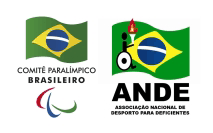 List of Results by Category - OnLineList of Results by Category - OnLinePool APool APool APool APool APool APool APool APool APool APool APool APool ANo.NameCountry1234WonLostScoredConcededPointsPosition104Guilherme Germano MoraesSMEW
16_0W
9_0W
15_13040161112Tainá Cristine Silva CorreiaAPBL
0_16L
0_14L
1_60313604105Jonathan Batista dos PrazeresSMEL
0_9W
14_0W
9_121231042119Maria de Fátima de OliveiraATHL
1_15W
6_1L
1_91282523Pool BPool BPool BPool BPool BPool BPool BPool BPool BPool BPool BPool BPool BNo.NameCountry1234WonLostScoredConcededPointsPosition106Jose Antonio da SilvaSMEL
1_6W
2_2L
2_31251122114Daniela Aparecida FaloticoTRAW
6_1W
13_0W
7_13026261102Cristiane Maria da SilvaSMEL
2_2L
0_13W
5_21271724101Alexandre Lima de BarrosCASW
3_2L
1_7L
2_51261423Pool CPool CPool CPool CPool CPool CPool CPool CPool CPool CPool CPool CPool CNo.NameCountry1234WonLostScoredConcededPointsPosition108Maria de Fátima de SouzaSESW
8_0W
8_0L
2_62118642113Tatiane Silva de JesusAPBL
0_8L
0_9L
0_80302504118Marcus Vinicius Conde do Amaral NogueiraADFL
0_8W
9_0L
3_612121423115Daniel Vitor dos Santos LimaAACW
6_2W
8_0W
6_33020561Pool DPool DPool DPool DPool DPool DPool DPool DPool DPool DPool DPool DPool DNo.NameCountry1234WonLostScoredConcededPointsPosition116Rafaela T. da Silva LinsAACL
1_6W
11_1W
8_22120942120Gabriela R DuarteATHW
6_1W
5_1L
0_1421111643117Rebeca R dos SantosAACL
1_11L
1_5L
0_70322304109Suellen Ribas AraujoSESL
2_8W
14_0W
7_02123841Pool EPool EPool EPool EPool EPool EPool EPool EPool EPool EPool EPool EPool ENo.NameCountry1234WonLostScoredConcededPointsPosition111Diego Pablo Marrero MusettiAPBW
13_2W
5_2W
8_13026561110Deiverson Lenon Campos de OliveiraAPBL
2_13W
7_0W
6_421151742103Fernando Cesar OzakiSMEL
2_5L
0_7L
3_80352004107Luana Santos BatistaCPSL
1_8L
4_6W
8_3121317231/4Final1/2Final3º/4ºFINAL104 - Guilherme Germano Moraes - SME :6(W)116 - Rafaela T. da Silva Lins - AAC :1(L)104 - Guilherme Germano Moraes - SME :6(W)104 - Guilherme Germano Moraes - SME :8(W)109 - Suellen Ribas Araujo - SES :5(W)109 - Suellen Ribas Araujo - SES :2(L)109 - Suellen Ribas Araujo - SES :4(W)111 - Diego Pablo Marrero Musetti - APB :2(L)114 - Daniela Aparecida Falotico - TRA :1(L)105 - Jonathan Batista dos Prazeres - SME :3(W)105 - Jonathan Batista dos Prazeres - SME :0(L)105 - Jonathan Batista dos Prazeres - SME :2(L)108 - Maria de Fátima de Souza - SES :1(L)115 - Daniel Vitor dos Santos Lima - AAC :1(L)108 - Maria de Fátima de Souza - SES :8(W)108 - Maria de Fátima de Souza - SES :3(W)PositionNameCountry1Guilherme Germano MoraesSME2Maria de Fátima de SouzaSES3Suellen Ribas AraujoSES4Jonathan Batista dos PrazeresSME5Daniela Aparecida FaloticoTRA6Diego Pablo Marrero MusettiAPB7Daniel Vitor dos SantosAAC8Rafaela T. da Silva LinsAAC9Deiverson Lenon Campos de OliveiraAPB10Jose Antonio da SilvaSME11Marcus Vinicius Conde do Amaral NogueiraADF12Luana Santos BatistaCPS13Gabriela R DuarteATH14Alexandre Lima de BarrosCAS15Maria de Fátima de OliveiraATH16Cristiane Maria da SilvaSME17Fernando Cesar OzakiSME18Rebeca R dos SantosAAC19Tatiane Silva de JesusAPB20Tainá Cristine Silva CorreiaAPBREGIONAL SUDESTE DE BOCHA 2016 - Regional Championships
ÁGUAS DE LINDÓIAList of Results by Category – OnLineList of Results by Category – OnLinePool APool APool APool APool APool APool APool APool APool APool APool APool ANo.NameCountry1234WonLostScoredConcededPointsPosition205Maciel de Sousa SantosSMEW
9_0W
16_0W
18_03043061217Rafael P de MouraAACL
0_9W
7_2W
7_021141142215Luis Tetsuo Yamauti JuniorAPTL
0_16L
2_7W
4_11262423201Ana Lucia AssisSMEL
0_18L
0_7L
1_40312904Pool BPool BPool BPool BPool BPool BPool BPool BPool BPool BPool BPool BPool BNo.NameCountry1234WonLostScoredConcededPointsPosition208Vladimir MoreiraSESW
10_1W
6_1W
6_13022361206José Ricardo de J SilvaCPSL
1_10L
2_7W
10_012131723207Jefferson de Oliveira PachecoSESL
1_6W
7_2W
17_12125942214Luciana Aparecida MarteliAPTL
1_6L
0_10L
1_170323304Pool CPool CPool CPool CPool CPool CPool CPool CPool CPool CPool CPool CPool CNo.NameCountry1234WonLostScoredConcededPointsPosition216Marcelo De MarcoAPTW
3_2W
4_1W
7_13014461212Gian Carlo Arruda SilvaAPTL
2_3W
7_1W
6_12115542219Francesco Pedro RodriguesATHL
1_4L
1_7W
5_01271123220Fernando H BrolesiADEL
1_7L
1_6L
0_50321804Pool DPool DPool DPool DPool DPool DPool DPool DPool DPool DPool DPool DPool DNo.NameCountry1234WonLostScoredConcededPointsPosition204Luisa Lisboa dos ReisSMEL
1_5L
0_7L
2_40331604202Bruno Ricardo dos Santos BragaSMEW
5_1W
5_1W
6_33016561209Eduardo Gurgel GuedesAPBW
7_0L
1_5L
1_51291023211Vitor Rosa HenriquesAPBW
4_2L
3_6W
5_12112942Pool EPool EPool EPool EPool EPool EPool EPool EPool EPool EPool EPool EPool ENo.NameCountry1234WonLostScoredConcededPointsPosition218Igor André Montoro da CostaADFL
2_6L
0_8L
3_40351804210Natali Mello de fariaAPBW
6_2W
4_2W
9_03019461203Guilherme M FrançaSMEW
8_0L
2_4W
13_02123442213Igor A P MarinhoAPTW
4_3L
0_9L
0_1312425231/4Final1/2Final3º/4ºFINAL205 - Maciel de Sousa Santos - SME :10(W)212 - Gian Carlo Arruda Silva - APT :0(L)205 - Maciel de Sousa Santos - SME :7(W)205 - Maciel de Sousa Santos - SME :13(W)202 - Bruno Ricardo dos Santos Braga - SME :9(W)202 - Bruno Ricardo dos Santos Braga - SME :1(L)202 - Bruno Ricardo dos Santos Braga - SME :1(L)210 - Natali Mello de faria - APB :1(L)208 - Vladimir Moreira - SES :4(W)207 - Jefferson de Oliveira Pacheco - SES :1(L)208 - Vladimir Moreira - SES :3(L)208 - Vladimir Moreira - SES :6(W)216 - Marcelo De Marco - APT :0(L)216 - Marcelo De Marco - APT :3(W)216 - Marcelo De Marco - APT :3(W)203 - Guilherme M França - SME :2(L)PositionNameCountry1Maciel de Sousa SantosSME2Marcelo De MarcoAPT3Vladimir MoreiraSES4Bruno Ricardo dos Santos BragaSME5Guilherme M FrançaSME6Jefferson de Oliveira PachecoSES7Natali Mello de fariaAPB8Gian Carlo Arruda SilvaAPT9Rafael P de MouraAAC10Vitor Rosa HenriquesAPB11Eduardo Gurgel GuedesAPB12José Ricardo de J SilvaCPS13Francesco Pedro RodriguesATH14Luis Tetsuo Yamauti JuniorAPT15Igor A P MarinhoAPT16Igor André Montoro da CostaADF17Luisa Lisboa dos ReisSME18Fernando H BrolesiADE19Ana Lucia AssisSME20Luciana Aparecida MarteliAPTREGIONAL SUDESTE DE BOCHA 2016 - Regional Championships
ÁGUAS DE LINDÓIAList of Results by Category - OnLineList of Results by Category - OnLinePool APool APool APool APool APool APool APool APool APool APool APool APool ANo.NameCountry1234WonLostScoredConcededPointsPosition305Evelyn Vieira de OliveiraSESW
6_0W
7_1W
4_13017261314Fabricio Verissimo RibeiroTRAL
0_6L
1_5W
16_012171123304Anderson Vieira de OliveiraSESL
1_7W
5_1W
9_221151042320Alexandre M CiriacoIBPL
1_4L
0_16L
2_90332904Pool BPool BPool BPool BPool BPool BPool BPool BPool BPool BPool BPool BPool BNo.NameCountry1234WonLostScoredConcededPointsPosition312Danilo Xavier de Novaes SantoaAPTW
11_1W
8_1W
11_03030261315Roberta N VilelaTRAL
1_11W
4_3W
7_021121442302Cid Torquato JuniorSMEL
1_8L
3_4L
3_30371504316Juan Carlos SilvaATHL
0_11L
0_7W
3_31232123Pool CPool CPool CPool CPool CPool CPool CPool CPool CPool CPool CPool CPool CNo.NameCountry1234WonLostScoredConcededPointsPosition309Débora Silva Bargas de JesusAPBW
5_2W
6_2W
3_23014661310Maria Isabel Lourenço da SilvaAPBL
2_5W
7_2L
1_312101023306Lucas Batista de Araujo FerreiraSESL
2_6L
2_7L
2_90362204311Thulio Toledo SantosAPBL
2_3W
3_1W
9_22114642Pool DPool DPool DPool DPool DPool DPool DPool DPool DPool DPool DPool DPool DNo.NameCountry1234WonLostScoredConcededPointsPosition308Antonio LemeAPBW
9_3W
5_0W
4_23018561313Evani Soares da Silva CaladoAPTL
3_9W
7_5W
13_121231542301Bruna Satie YamazakiSMEL
0_5L
5_7L
1_30361504319Jurcelino AlvesIBPL
2_4L
1_13W
3_11261823Pool EPool EPool EPool EPool EPool EPool EPool EPool EPool EPool EPool EPool ENo.NameCountry1234WonLostScoredConcededPointsPosition307Solange Maria de SouzaSESL
2_3W
8_2W
16_02126542303Rubens de Oliveira JuniorSMEW
3_2W
7_0W
12_03022261318Leandro R da SilvaIBPL
2_8L
0_7W
8_012101523317Bianca P da SilvaATHL
0_16L
0_12L
0_803036041/4Final1/2Final3º/4ºFINAL305 - Evelyn Vieira de Oliveira - SES :5(W)313 - Evani Soares da Silva Calado - APT :1(L)305 - Evelyn Vieira de Oliveira - SES :5(W)305 - Evelyn Vieira de Oliveira - SES :3(W)308 - Antonio Leme - APB :1(L)303 - Rubens de Oliveira Junior - SME :2(L)303 - Rubens de Oliveira Junior - SME :3(W)303 - Rubens de Oliveira Junior - SME :5(W)312 - Danilo Xavier de Novaes Santoa - APT :7(W)311 - Thulio Toledo Santos - APB :0(L)312 - Danilo Xavier de Novaes Santoa - APT :6(W)307 - Solange Maria de Souza - SES :1(L)312 - Danilo Xavier de Novaes Santoa - APT :3(L)309 - Débora Silva Bargas de Jesus - APB :1(L)307 - Solange Maria de Souza - SES :1(L)307 - Solange Maria de Souza - SES :3(W)PositionNameCountry1Evelyn Vieira de OliveiraSES2Danilo Xavier de Novaes SantoaAPT3Rubens de Oliveira JuniorSME4Solange Maria de SouzaSES5Antonio LemeAPB6Débora Silva Bargas de JesusAPB7Evani Soares da Silva CaladoAPT8Thulio Toledo SantosAPB9Anderson Vieira de OliveiraSES10Roberta N VilelaTRA11Fabricio Verissimo RibeiroTRA12Maria Isabel Lourenço da SilvaAPB13Leandro R da SilvaIBP14Jurcelino AlvesIBP15Juan Carlos SilvaATH16Cid Torquato JuniorSME17Bruna Satie YamazakiSME18Lucas Batista de Araujo FerreiraSES19Alexandre M CiriacoIBP20Bianca P da SilvaATHREGIONAL SUDESTE DE BOCHA 2016 - Regional Championships
ÁGUAS DE LINDÓIAList of Results by Category - OnLineList of Results by Category - OnLinePool APool APool APool APool APool APool APool APool APool APool APool APool ANo.NameCountry1234WonLostScoredConcededPointsPosition416Eliseu dos SantosTRAW
9_0W
9_2W
9_03027261420Ari Mariano da SilvaSMEL
0_9W
3_2W
9_021121142405Rinaldo R DaudCPSL
2_9L
2_3W
9_012131223412Sergio Pereira de CarvalhoAPBL
0_9L
0_9L
0_90302704Pool BPool BPool BPool BPool BPool BPool BPool BPool BPool BPool BPool BPool BNo.NameCountry1234WonLostScoredConcededPointsPosition401Antonio Adriano de OliveiraSMEL
2_5L
0_5W
8_112101123410Josiane Batista da SilvaSESW
5_2W
4_3W
8_23017761406Adriano Andrade SilvaSESW
5_0L
3_4W
8_12116542413Andre Pinheiro TorresAPTL
1_8L
2_8L
1_80342404Pool CPool CPool CPool CPool CPool CPool CPool CPool CPool CPool CPool CPool CNo.NameCountry1234WonLostScoredConcededPointsPosition415Dirceu J PintoTRAW
7_1W
11_1W
10_03028261409Jorge Tavares da SilvaSESL
1_7W
4_4L
0_51251624404Noemia HirakawaCPSL
1_11L
4_4W
2_21271723411Josué Bispo dos SantosSESL
0_10W
5_0L
2_21271222Pool DPool DPool DPool DPool DPool DPool DPool DPool DPool DPool DPool DPool DNo.NameCountry1234WonLostScoredConcededPointsPosition407Alcides Castro DominguesSESW
7_1W
6_0W
13_03026161402Rogério da RochaSMEL
1_7L
2_6W
5_31281623419Eliano L da SilvaCARL
0_6W
6_2W
5_12111942418Marleci FernandesADFL
0_13L
3_5L
1_50342304Pool EPool EPool EPool EPool EPool EPool EPool EPool EPool EPool EPool EPool ENo.NameCountry1234WonLostScoredConcededPointsPosition408Jarbas Pereira JuniorSESL
5_5W
11_0W
6_02122542417Fabio M DornelesTRAW
5_5W
10_1W
7_13022761414Geraldo dos Reis SantosAPTL
0_11L
1_10W
3_21242323403Talita Dornelas NepomucenoSMEL
0_6L
1_7L
2_303316041/4Final1/2Final3º/4ºFINAL416 - Eliseu dos Santos - TRA :11(W)419 - Eliano L da Silva - CAR :1(L)416 - Eliseu dos Santos - TRA :5(W)416 - Eliseu dos Santos - TRA :3(L)407 - Alcides Castro Domingues - SES :5(W)407 - Alcides Castro Domingues - SES :4(L)407 - Alcides Castro Domingues - SES :7(W)417 - Fabio M Dorneles - TRA :4(L)410 - Josiane Batista da Silva - SES :5(L)406 - Adriano Andrade Silva - SES :6(W)406 - Adriano Andrade Silva - SES :2(L)406 - Adriano Andrade Silva - SES :0(L)415 - Dirceu J Pinto - TRA :4(W)415 - Dirceu J Pinto - TRA :10(W)415 - Dirceu J Pinto - TRA :8(W)408 - Jarbas Pereira Junior - SES :2(L)PositionNameCountry1Dirceu J PintoTRA2Eliseu dos SantosTRA3Alcides Castro DominguesSES4Adriano Andrade SilvaSES5Fabio M DornelesTRA6Josiane Batista da SilvaSES7Jarbas Pereira JuniorSES8Eliano L da SilvaCAR9Ari Mariano da SilvaSME10Josué Bispo dos SantosSES11Rinaldo R DaudCPS12Antonio Adriano de OliveiraSME13Rogério da RochaSME14Noemia HirakawaCPS15Geraldo dos Reis SantosAPT16Jorge Tavares da SilvaSES17Talita Dornelas NepomucenoSME18Marleci FernandesADF19Andre Pinheiro TorresAPT20Sergio Pereira de CarvalhoAPB